ΑΙΤΗΣΗΕΠΩΝΥΜΟ: …………………………………………….
ΟΝΟΜΑ: ………………………………………………….ΟΝ.ΠΑΤΡΟΣ: ……………………………………………ΑΡ. ΜΗΤΡΩΟΥ: …………………………....................ΙΔΙΟΤΗΤΑ: …………………………..............................ΕΤΟΣ ΕΓΓΡΑΦΗΣ: ………………..............................ΕΞΑΜΗΝΟ ΕΓΓΡΑΦΗΣ: ………………………........ΕΞΑΜΗΝΟ ΠΟΥ ΔΙΑΝΥΕΤΕ (Αρ.): ………….....Στοιχεία επικοινωνίας:Επισυνάπτονται στην αίτηση τα κάτωθιαπαιτούμενα δικαιολογητικά:1. Υπεύθυνη δήλωση2.  Βεβαίωση εγγραφής3.  Πιστοποιητικό  αναλυτικής βαθμολογίας          Προς          τη Γραμματεία          του Τμήματος Μηχανικών Η/Υ           και Πληροφορικής          της Πολυτεχνικής Σχολής                    του Πανεπιστημίου ΙωαννίνωνΠαρακαλώ να εξετάσετε την αίτηση πρόσληψής μου με ωριαία αντιμισθία για την επικουρία των μελών ΔΕΠ του Τμήματος Μηχανικών Η/Υ και Πληροφορικής, για το έτος 2019.                               Ο/Η Αιτών/ούσα                                   (Υπογραφή)                Ιωάννινα, _____/_____/201___Σταθερό τηλέφωνο: ………………………………Κινητό τηλέφωνο:   ………………………………...e-mail:   ………………………………………………….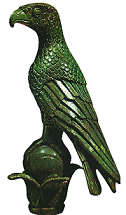 